Smlouva o provádění prací -č.j.: SJ2/2018I. Smluvní stranyObjednatel:Gymnázium	IČO : 613 85 361Voděradská 900/2100 00 Praha 10 StrašniceZastoupené : Mgr. Jitkou Fišerovou, ředitelkou školy Bankovní spojení:KB Praha 10, č.ú.: 3673370237/0100 na straně jedné ( dále jen „pronajímatel") aZhotovitel:Pavel Hruška	IČO : 664 82 267Podmořanská 486/7 181 00 Praha 8uzavírají tuto smlouvu:I.Předmět smlouvyPředmětem této smlouvy je mytí oken včetně parapetů, jež bude zhotovitelem vykonáváno v prostorách objednatele za podmínek specifikovaných dále v této smlouvě (dále jen „práce").II.mytí okenSpecifikace pracíPráce, jež jsou předmětem této smlouvy jsou specifikovány v Příloze č. 1.III.Místo plněníPráce, jež jsou předmětem této smlouvy a jsou specifikovány v čl. II., budou zhotovitelem prováděny v prostorách objednatele na adrese: Voděradská 900/2, Praha 10, 100 00.Doba plněníPráce, jež jsou předmětem této smlouvy a jsou specifikovány včl. II., budou zhotovitelem prováděny od 2.7. - 3.8.2018.Platební podmínkyCena prací je stanovena dohodou smluvních stran a činí celkem 96 578,-Kč slovy devadesátšesttisícpětsetsedmdesátosmkorun.PodmínkyPráce budou zhotovitelem prováděny pravidelně v pracovních (škola otevřená 8-16).Platba bude provedena na základě faktury vystavených zhotovitelem. Fakturu se všemi náležitostmi účetního a daňového dokladu předloží zhotovitel objednateli po převzetí práce objednatelem.Objednatel je oprávněn ve lhůtě splatnosti vrátit zhotoviteli neúplnou, nesprávně účtovanou nebo nedoloženou fakturu k opravě nebo k doplnění, aniž tím bude v prodlení se zaplacením. Objednatel musí uvést důvod vrácení, v takovém případě běží nová lhůta splatnosti ode dne doručení (odevzdání) opraveného dokladu objednateli.Oprávněně vystavené a doložené faktury mají splatnost 14 dní od doručení na adresu objednatele. Povinnost zaplatit je splněna dnem odepsání fakturované částky z účtu objednatele.Nedodrží-li zhotovitel rozsah plnění uvedených v čl. II. této smlouvy, má objednatel právo účtovat zhotoviteli smluvní pokutu ve výši 0,5 % z celkové ceny za měsíční plnění dle čl. V. odst. 1 smlouvy za každý den prodlení až do zjednání nápravy.V případě hrubého porušení povinnosti dle čl. VII jednou ze smluvních stran, pokud po písemném upozornění nedojde k nápravě do 10 kalendářních dní, je druhá smluvní strana oprávněna jednostranně odstoupit od této smlouvy a účinky tohoto odstoupení nastávají dnem doručení.VII.Doba trvání smlouvyTato smlouva se uzavírá na dobu určitou viz bod IV. Její platnost lze ukončit dohodou smluvních stran nebo písemnou výpovědí jedné ze smluvních stran. Výpovědní lhůta činí 3 měsíce a počíná se běžet dnem následujícím po doručení výpovědi druhé smluvní straně.V případě, že objednatel bude v prodlení úhrady fakturované ceny po dobu delší než 30 kalendářních dnů, tak je zhotovitel oprávněn jednostranně odstoupit od této smlouvy a účinky tohoto odstoupení nastávají dnem doručení odstoupení objednateli.VIII.1. Zhotovitel se zavazuje:provádět sjednané práce vlastní technologií a za pomocí osob, které jsou s ním v pracovním čijiném smluvním vztahu a seznámit řádně tyto osoby se všemi jejich právy a povinnostmi při výkonu prácí, které pro ně vyplývají z právních předpisů či zásad dodržování pořádku.Obstarávat na vlastní náklady veškeré pracovní pomůcky, zařízení a čistící prostředky, kterébudou za potřebí plnění prací, pokud nebude mezi smluvními stranami dohodnuto jinak.Zajistit, že všichni jim využívané osoby k plnění prací budou poučeny či proškoleny z předpisů obezpečnosti práce a ochraně zdraví při práci a předpisů požární ochrany.Zabezpečit organizaci veškerých sjednaných prací.Pojistit svoji živnost na odpovědnost za škody způsobené při výkonu sjednaných prací.Dbát na bezúhonnost a dobrý morální kredit osob využívaných k plnění prací.Zajistit pravidelnou kontrolu provádění sjednaných prací. 2. Objednatel se zavazuje:Umožnit osobám využívaným zhotovitelem k plnění prací a dále osobě vykonávající zazhotovitele kontrolu provádění prací přístup do prostor místa plnění prací ve stanovené době (viz. čl. IV.).Umožnit zhotoviteli bezplatně odběr elektrické energie a vody nutné k provedení prací.Poskytnout zhotoviteli bezplatně prostor pro uložení pracovních nástrojů, čistících prostředků,ochranných pracovních prostředků a jiných podobných předmětů.IX.Jiná ujednáníSmluvní strany se zavazují, že budou činit průběžně preventivní opatření proti možnému vznikuškod na majetku objednatele i zhotovitele. Při případném vzniku škody jsou pověření zaměstnanci smluvních stran povinni neprodleně pořídit společný záznam o škodě s uvedením druhu, příčiny a výše škody včetně určení odpovědnosti. V případě určení odpovědnosti smluvní strana, odpovědná za vzniklou škodu, nahradí poškozené smluvní straně hodnotu poškozené věci.K vzájemnému projednávání technicko - organizačních otázek spojených k realizaci tétosmlouvy a kontrolou kvality a řádnost úklidu jsou pověřeni zaměstnanci:za objednatele: Hedvika Berková	777 644 745za zhotovitele: Pavel Hruška	604 796 657Zhotovitel si při podstatné změně cen vstupů, změně daňového nebo obvodového zatíženíapod. (vyšší moc) vyhrazuje právo jednat s odběratelem o úpravě dohodnuté ceny nebo změně smluvních ujednání.X.Závěrečná ustanoveníSmluvní strany se zavazují řešit případné spory z této smlouvy vzniklé nejdříve vzájemnoudohodou a teprve pokud nebude mimosoudní dohoda možná, tak k soudnímu řešení sporu.Tato smlouva byla sepsána ve 2 vyhotoveních, z nichž každá smluvní strana obdrží po jednom.Smluvní strany prohlašují, že si tuto smlouvu před jejím podpisem přečetly, a že byla uzavřenapo vzájemném projednání podle jejich pravé a svobodné vůle, určitě, vážně a srozumitelně, nikoli v tísni za nápadně nevýhodných podmínek, strany potvrzují autentičnost této smlouvy svým podpisem.Smluvní strany výslovně sjednávají, že uveřejnění této smlouvy v registru smluv dle zákona č. 340/2015., o zvláštních podmínkách účinnosti některých smluv, uveřejňování těchto smluv a o registru smluv (zákon o registru smluv) zajistí Gymnázium, Praha 10, Voděradská 2.Ke smlouvě jsou připojeny přílohy:Příloha č. 1: Seznam pracíV Praze dne : 		'		V Praze dne :.l.fšž^.^... za objednateleGYMNÁZIUM ,áATM VODĚRADSKÁ 2 Wm*»S 100 00 PRAHA 10za zhotoviteleÚXÍJDQ\tel.: >04 7'}i- óř>7 !Č:664:2267TEL.: 274 817 655>Příloha číslo 1. Seznam prací ke smlouvě S22/2018 Smlouva o provádění prací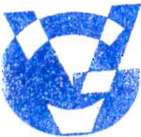 mytí okenmytí oken včetně parapetů mytí a čištění žaluzií čištění mřížek v oknechGYMNÁZIUM , VODÉRADSKA2i00 00 PRAHA 10 TEL.: 274 817 655